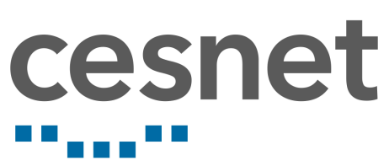 DODATEK č. 1  ke Smlouvě o přístupu účastníka do E-infrastruktury CESNET  (dále jen „Smlouva“)  Článek 1 	  Smluvní strany  Č. 95/581 - 2018  1. 	CESNET, zájmové sdružení právnických osob   Sídlo: 	 	Zikova 1903/4, 160 00 Praha 6  IČO: 	 	63839172  DIČ: 	 	CZ63839172  zapsané ve spolkovém rejstříku vedeném Městským soudem v Praze, spis. zn. L 58848   bank. spojení: 	Komerční banka, a. s.   č. účtu: 19-8482200297/0100   zastoupený: 	Ing. Jakubem Papírníkem, ředitelem  (dále jen „Sdružení“)   a   2. 	Výzkumný ústav meliorací a ochrany půdy, v.v.i.  Sídlo: 	 	Žabovřeská 250, 156 00 Praha - Zbraslav  IČO: 	 	00027049  DIČ: 	 	CZ00027049  zapsaná v Rejstříku veřejných výzkumných institucí vedeném MŠMT  bank. spojení: 	Komerční banka a.s., pobočka Praha 5  č. účtu: 24635051/0100  zastoupený: 	prof. Ing. Radimem Váchou, Ph.D., ředitelem  (dále jen „Účastník“),   Článek 2 	  Změny ve Smlouvě   2.1. 	Smluvní strany se dohodly, že Sdružení bude nad rámec původní smlouvy poskytovat Účastníkovi  novou doplňkovou službu, spočívající v umožnění využívání virtualizačních serverů. Vzhledem  k tomu se:  2.1.1. 	v odst. 4.1. Smlouvy za pododstavec označený písm. h) doplňuje nový pododstavec  označený písm. i) v následujícím znění:  „i) 	poskytne 	Účastníkovi 	službu 	s názvem 	´Virtuální 	servery 	(Virtual)´, 	jejíž  specifikace je uvedena v příloze č. 1 této smlouvy.“  2.1.2. 	ke Smlouvě nově připojuje příloha č. 1, jejíž znění je uvedeno v příloze tohoto dodatku.  Uvedená  příloha  č.  1  se  dnem  uzavření  tohoto  dodatku  stává  nedílnou  součástí  Smlouvy. V případě rozporu přílohy č. 1 a této smlouvy mají ustanovení přílohy č. 1  přednost.  2.1.3. 	mění text odst. 4.3. Smlouvy na následující znění:  „4.3. 	Účastník bude za služby podle této smlouvy hradit následující ceny:  a) 	za služby uvedené v odst. 4.1. písm. a) až h) bude Účastník hradit poplatek,  1/4  který činí 31 500,- Kč bez DPH / měsíčně;  b) 	za službu uvedenou v odst. 4.1. písm. i) bude Účastník hradit poplatek,  specifikovaný v příloze č. 1 této smlouvy;  c) 	za  případné  další  služby  uvedené  v odst.  4.2.  bude  Účastník  hradit  poplatek stanovený na základě individuální dohody.“  Článek 3 	  Závěrečná ustanovení   3.1. 	Tento  dodatek  nabývá  platnosti  dnem  podpisu  poslední  smluvní  strany  a  účinnosti  dnem  uveřejnění  v  registru  smluv  dle  zákona  č. 340/2015  Sb.,  o  zvláštních  podmínkách  účinnosti  některých smluv, uveřejňování těchto smluv a o registru smluv (Zákon o registru smluv, dále jen  „ZoRS“). Uveřejnění v registru smluv zajistí Účastník bez zbytečného odkladu po uzavření tohoto  dodatku. Sdružení souhlasí se zveřejněním dodatku v plném znění.  3.2. 	Bez vlivu na odst. 3.1. výše smluvní strany shodně prohlašují, že jsou si vědomy, že nová služba  podle odst. 2.1. tohoto dodatku bude poskytována ode dne uvedeného v části I. nové přílohy č.  1 Smlouvy. Od stejného data bude tato nová služba rovněž fakturována.  3.3. 	Tento dodatek je vyhotoven v elektronické formě a oprávněnými zástupci smluvních stran bude  podepsán 	digitálně 	s použitím 	kvalifikovaných 	certifikátů. 	Každá 	smluvní 	strana 	obdrží  oboustranně podepsané vyhotovení.  3.4. 	Smluvní strany si tento dodatek přečetly a s jeho obsahem souhlasí, což stvrzují svými podpisy.  Za Sdružení  Datum: Ing. Jakub Papírník  ředitel   	Za Účastníka  Datum:  	prof. Ing. Radim Vácha, Ph.D.  ředitel  2/4  Příloha č. 1  Smlouvy o přístupu účastníka do E-infrastruktury CESNET  (dále jen “Smlouva“)  Specifikace služby Virtuální servery (Virtual)  (dále jen „služba“ nebo „specifikace“)  A. 	Název služby: 	 	Virtuální servery (Virtual) 	  A.1 	Informační stránky služby: 	https://virtualizace.cesnet.cz  B. 	Definice služby: 	Virtualizační 	platforma 	zajišťuje 	provoz 	virtuálních 			serverů   na 	spolehlivé 	virtualizační 	infrastruktuře 		VMware 		vSphere  provozované 	ve 		dvou 	datových 	centrech 		(Praha 	a 			Brno).  C. 	Popis služby a technologie:      https://virtualizace.cesnet.cz/cs/popisvp  D. 	Provozní podmínky:    https://virtualizace.cesnet.cz/cs/pravidla  E. 	Organizační podmínky provozu služby  E.1 	Hostname: 	 	vumop-cloud  E.2 	Varianta služby:  	VM-custom (12 x vCPU, 64 GB vRAM, 500 GB vHDD)   E.3 	Operační systém: 	Ubuntu  20.04  LTS  (může  být  v budoucnu  upgradováno  bez  nutnosti  změny dílčí specifikace)  
E.4 	Licence Windows: 	ne  E.5 	IPv4 adresa: 	 	 	  E.6 	IPv6 adresa: 	 	 	  F. 	Doplňkové služby:  G. 	Specifické podmínky:  H. 	Technické kontakty:  I. 	Datum zahájení poskytování služby:  	1.11.2021  J. 	Doba poskytování služby: 	 	 	na dobu neurčitou s výpovědní lhůtou 1  měsíc.  K. 	Dílčí cena za služby:  	 	 	 	7 778,- Kč měsíčně bez DPH  K.1 	Příplatkové služby:  Služba   	 	 	Cena / měsíc   Licence MS Windows Server  	50,- Kč  3/4  Druhá a další IPv4 adresa  	 	100,- Kč  Druhá a další IPv6 adresa  	 	zdarma   Fault Tolerance   	 	 	2,5 násobek ceny základní varianty VM   Monitoring VM a běžících služeb 	parametry a cena dohodou   Zálohování 	 	 	 	schéma nad standard služby cena dohodou  Standardní režim  	 	 	zdarma   Nadstandardní režim  	 	 	50,- Kč  Geografická replikace  	 	100,- Kč  Vlastní VLAN   	zdarma (je-li technicky možné připojení VM do sítě připojené  organizace v síti CESNET2)  L. 	Smluvní úroveň služeb  Sdružení  se  zavazuje  učinit  maximum  pro  kontinuální  a  nepřetržité  poskytování  Služby  podle  této  specifikace. S ohledem na charakter služby se smluvní strany dohodly na níže uvedených podmínkách:  • 	Nebude-li moci Sdružení poskytnout služby podle této Dílčí specifikace po více než 4 hodiny  za kalendářní  den,  je  účastník  oprávněn  požádat  o  slevu  odpovídající  jedné  devadesátině  čtvrtletní  ceny  za  každý takový  den. Do  doby  nedostupnosti  se  nezapočítává technologická  odstávka  nahlášená  na  technický  kontakt  Účastníka  minimálně  10  dnů  před  začátkem  technologické odstávky v maximálním rozsahu 4x ročně.  • 	Uvedené výpadky služeb se počítají od okamžiku, kdy je Účastník prokazatelně ohlásí Sdružení  na Service  desk  CESNET.  Požadavek  na  slevu  může  Účastník  uplatnit  u Sdružení  nejpozději  během následujícího měsíce od okamžiku, kdy došlo k obnovení služby, a to maximálně do výše  100 % ceny za příslušnou Službu.   • 	Sdružení neodpovídá za jakoukoliv škodu či ztrátu, která byla nebo by mohla být Účastníkovi  způsobena v souvislosti s využíváním Služeb. Účastník nemá nárok na náhradu škody či dalších  nákladů, 	vzniklých 	v souvislosti 	s nedostupností 	Služeb.  M. 	Exit strategie  Účastník bere na vědomí, že v případě ukončení poskytování Služby dle této Dílčí specifikace Účastník  ztratí přístup k technologii. Sdružení se zavazuje vydat Účastníkovi příslušná uživatelská data, a to ve  lhůtě  do  šesti  měsíců  od  ukončení  Služby.  Účastník  je  povinen  k tomu  poskytnout  potřebnou  součinnost. Účastník bere na vědomí, že po uplynutí lhůty šesti měsíců od ukončení poskytování Služby  dle této Dílčí specifikace, budou uživatelská data smazána.  4/4  Technický kontakt Účastníka: Technický kontakt Sdružení:  E-mail:  Jméno: 	Technický kontakt Sdružení:  E-mail:  